МДОУ «Детский сад №122 комбинированного вида»Конспект занятия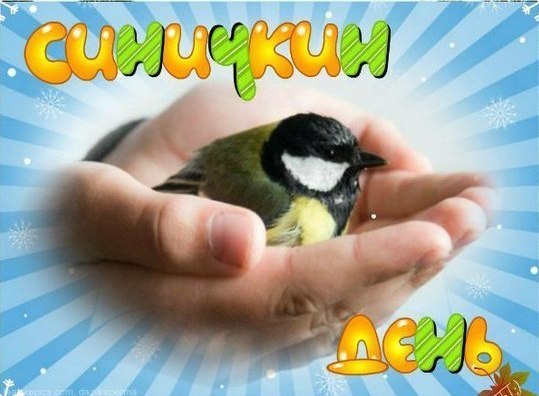 Подготовили:воспитатели II мл. гр. №4Дроворуб Е.В.Глухова Е.Н.Саранск 2016г.Конспект занятия «Синичкин день»Посеем цветок доброты в душе крохи!Пусть каждый ребенок России поймет:Сегодня он даст каждой птахе по крохеИ мир от его доброты расцветет.!!!Программное содержание:-познакомить детей с традицией праздника «Синичкин день», вспомнить зимующих птиц, закрепить знания о том, какие звуки издают птицы;- уточнить названия птиц, которые кормятся на кормушке и летают вблизи участка;- развивать внимание и мышление детей, умение соотносить изменения в природе с жизнью зимующих птиц;- воспитывать заботливое отношение к птицам, желание помогать им в трудных зимних условиях.Предварительная работа:- наблюдение за птицами во время прогулок;- рассматривание дидактических картинок «Зимующие птицы»;- беседа на тему «Покормите птиц зимой»;- совместная деятельность родителей и детей – изготовление кормушек;- чтение художественной литературы: Т. Нужина «Воробьи», «Ласточка», Е.И. Чарушин «Воробей»,А. Шевченко «гнезда»,  - чтение потешек и стихотворений о птицах,  загадывание загадок;- подвижные игры «Птички и автомобили», «Синички и кошка», «Птички в гнездах»- просмотр мультфильмов о птицах;- словарная работа (пернатые, птахи).Вот и отшумела золотая осень, поредели кроны деревьев, избавились от своего пестрого наряда. Окружил листопадом сентябрь, отшумел дождями октябрь, встретил нас первыми морозами ноябрь. И вот уже зима спешит к нам с морозами и снегом.И как только, на улице похолодало, многие птички засуетились как будто их кто- то напугал. Да нет, пугать никто не пугал. Вот только дождики да морозы не всем птицам по душе. Пришла пора некоторым из них улетать в теплые края. Раньше всех от нас улетают стрижи и ласточки, в сентябре отбывают грачи, скворцы, кукушки, а к ноябрю покидают нас все перелетные птицы (стрижи, ласточки, грачи, скворцы). Но улетают от нас одни пернатые, а с нами остаются другие птицы,. И сегодня мы с ними познакомиться .С давних пор на Руси 12 ноября отмечался Синичкин день, т. е., день встречи зимующих птиц. Люди готовили кормушки, читали стихи про птиц, загадывали загадки, играли и просто любовались зимними птахами.Ход занятия:Слышу я: звенит синица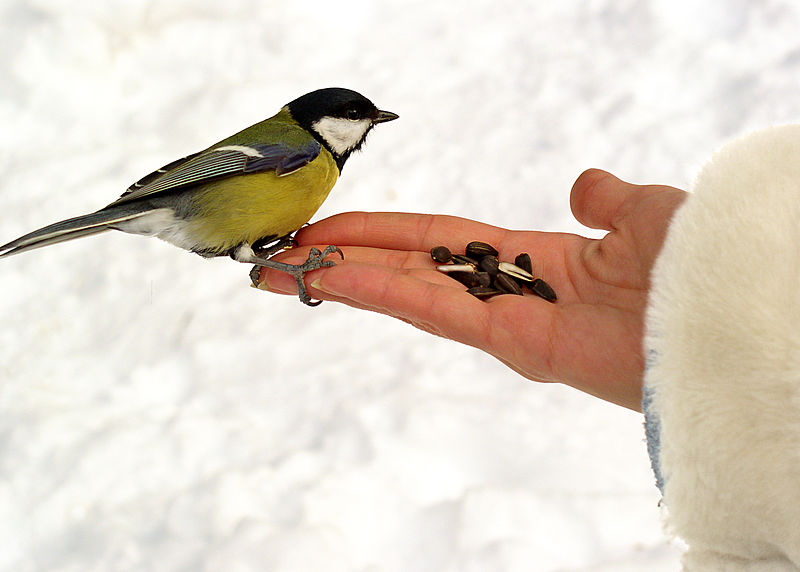 Средь желтеющих ветвей;Здравствуй, маленькая птица,Вестница осенних дней!Хоть грозит он нам ненастьем,Хоть зимы он нам пророк —Дышит благодатным счастьемТвой веселый голосокВоспитатель: Ребята, послушайте загадку:Ей на месте не сидитсяВсе летает целый деньСуетиться, суетитьсяЦелый день звенит «Тень – тент»!Угадайте что за птица? То веселая ….(синица)Дети: Синица!Воспитатель: Молодцы! Правильно это синица. Сегодня она прилетела к нам в гости.Синичка: Здравствуйте, ребята! Я очень рада, что вы не забыли про меня. Именно птицам посвящается наша сегодняшняя встреча. Ведь трудно представить мир без птичьего щебета, весну без скворцов, море без чаек, рощу без соловьев! А сколько вредителей уничтожают птицы! Сегодня мы вместе с вами поприветствуем всех птичек, поиграем и порезвимся. Пусть наша встреча сегодня откроет вам что-то новое и интересное!Воспитатель: Синичка, наши дети знают про тебя стихотворения.Дети: Пусть снег вокруг искритьсяИ зимний ветер злиться – Поет не уставаяСиница расписная.Дети: Шустрые синички, Птички – невелички, Прилетают в городаНа зиму, где есть еда.А весеннею порой Улетают в лес родной.Синичка:Это про меня, спасибо большое ребята. А еще я очень шустрая, прыгаю прыг – скок, прыг- скок и верчусь как волчок. Давайте вместе поиграем.Физминутка  «Шустрые синички»:Скачет шустрая синица – (прыжки на месте на двух ногах)Ей на месте не сидится – (прыжки на месте на левой ноге)Прыг – скок, прыг- скок - (прыжки на месте на правой ноге)Завертелась, как волчок – (кружимся на месте)Вот присели на минутку – (присели)Почесали клювом грудку – (встали, наклоны головы влево – вправо)И с дорожки – на плетень (прыжки на мест на двух ногах)Тири-тири, тень-тень-тень!Синичка:  Молодцы ребята, весело поиграли Воспитатель: Ребята мы с вами уж говорили , что многие птицы с наступлением холодов улетают в теплые края. И только самые смелые птички остаются зимовать с нами. Они сегодня к нам в гости прилетели. Смотрите ,кто это ?(обратить внимание детей на рядом стоящий макет дерева, на котором развешены фотографии птиц).Красногрудый, чернокрылый,Любит зернышки клевать,С первым снегом на рябинеОн появится опять …(снегирь)Посмотрите какая красивая птичка. Давайте еще раз все вместе повторим как зовут ее.Дети: Снегирь.Воспитатель: Ой, а кто тут рядышком?Птичка –невеличкаНожки имеетА ходить не умеет,Хочет сделать шажокПолучается прыжок.Дети: Воробей.Воспитатель: Как чирикает воробей?Дети: Чик-чирик!Воспитатель: Во дворе я -королеваВон мой дом, на ветке слеваПтица в перьях серо-чёрныхЯ умна, хитра ,проворнаДети: ВоронаВоспитатель: Действительно, ворона. Вот она прилетела к нам на дерево. Какая ворона по размеру? Дети: БольшаяВоспитатель: Как кричит ворона?Дети:  Как-кар-карВоспитатель: Посмотрите на балконОн с утра воркует тутЭто птица-почтальонПролетит любой маршрутДети: ГолубьВоспитатель: Верно, голубь!Вот, синичка, мы познакомились с твоими друзьямиСиничка: Я друзьям всегда рада.Ребята я знаю одну замечательную игру, поиграем?Дети: Да!Синичка: Я сейчас буду называть только птиц, но если вдруг ошибусь или вы услышите что - то другое, то топаете. Начинаем?Игра «Прилетели птицы» (развитие внимания)Прилетели птицы:Голуби, синицы,Курицы и стрижи...Дети: ТопаютСиничка: Что не правильно Дети: Курицы! Почему?Синичка: Правильно. Ну что продолжаем?Прилетели птицыГолуби, синицы,Вороны, макароныДети: ТопаютСиничка: Что опять не так?Дети: Макароны Синичка: Начинаем слова.Прилетели птицыГолуби, билетыДети:  Топают. Билеты -вовсе не птицы.Синичка:Все вы молоды! Замечательно справились с заданием.Воспитатель: Спасибо тебе синичка за веселую игру.Синичка: Спасибо вам дети за новых друзей.Воспитатель:  Птички наши друзья. Птицы наши помощники, они приносят большую пользу охраняют наши леса , поля, сады и огороду от вредных насекомых и мелких грызунов если бы не птицы на земле не осталось бы деревьев и кустарников . Они нас радуют своим красивым пением . Птицы помогают людям предсказывать погоду . Как друзья должны поступать? Дети: Помогать друг другу, заботиться.Воспитатель:  Совсем скоро наступит зима. Как вы думаете для птиц страшен голод и холод?Дети: Голод.Воспитатель: Да, под толстым слоям снега нелегко отыскать корм. Вот и рассчитывают птицы на доброту и сострадания человека. Синички с приходом нового дня , с приходом первых холодов было принято подкармливать птиц, заботиться о них в народе говорили: “ подкорми птиц зимою послужат тебе весною”. Ребята, скажите, чем питаются птицы? Дети: хлебом, зернышком, семечками, салом.Воспитатель: Правильно ребята. У меня на подносе лежат угощения для наших друзей (семечки, пшено, хлеб, сало, и т.д.). Скажите , как вы думаете куда мы будем насыпать наши угощения?Дети: В кормушкуВоспитатель: Верно, в кормушки! Берите корм в ручки и аккуратно засыпаем в кормушкуСыпем зернышки в кормушкиЧтобы птички прилетали,Чтобы птички прилеталиИ зимой не голодалиСиничка: Все короче зимний деньНе успели пообедать,Солнце сядет за плетеньНи комарика, ни мушкиВсюду только снег , да снегХорошо, что нам в кормушкеСделал добрый человек.Спасибо, ребятки за вкусные угощения и замечательные кормушки!Воспитатель: Синичка, синичкаМаленькая птичкаПрилетай в наш детский садКаждый будет тебе радСало, крошки, зернаБудешь ты довольна.Синичка: Спасибо, вам дети! До новых встреч.Воспитатель: Молодцы вы все ребяткиОтгадали все загадки!И в игре вы малыши, Тоже были хороши!Вам нравиться дружить с синичкой?Она хороший друг?Дети: Да!!!Воспитатель: Покормите птиц зимой.Пусть со всех концовК вам слетятся, как домой,Стайки на крыльцо.Не богаты их корма.Горсть зерна нужна,Горсть одна —И не страшнаБудет им зима.Сколько гибнет их — не счесть,Видеть тяжело.А ведь в нашем сердце естьИ для птиц тепло.Разве можно забывать:Улететь могли,А остались зимоватьЗаодно с людьми.Приучите птиц в морозК своему окну,Чтоб без песен не пришлосьНам встречать весну.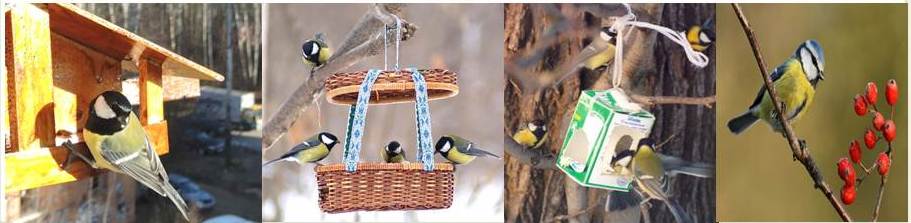 Список использованной литературы1. Бондаренко  Т. М.   Экологические занятия с детьми дошкольного возраста. (практическое пособие  для воспитателей и методистов ДОУ) – Воронеж: ТЦ  «Учитель»  2004.2. Борейко В. Е. Экологические традиции, поверья, религиозные воззрения славянских и других народов. – Т. 1. –Серия: природоохранная пропаганда. Вып.10 – СПб. 2010.3. Гальцова Е.А. Сценарии развлекательных мероприятий для дошкольников: праздники, шоу, программы, игры, конкурсы, театрально – массовые представления – Волгоград: 2007.4. Николаева С. Н.  Воспитание экологической культуры в дошкольном детстве. . М: Просвещение  2012г.5. Соколова Ю. А. Игры и задания на интеллектуальное развитие ребенка.- М.: Эксмо, 2010.-64 с.:ил.6. Сорокина Л. В. Тематические игры и праздники по экологии: Методическое пособие. – М.: ТЦ Сфера, 2004.7. Шаронов А. В.  Атлас – справочник «Все о птицах» 2007г..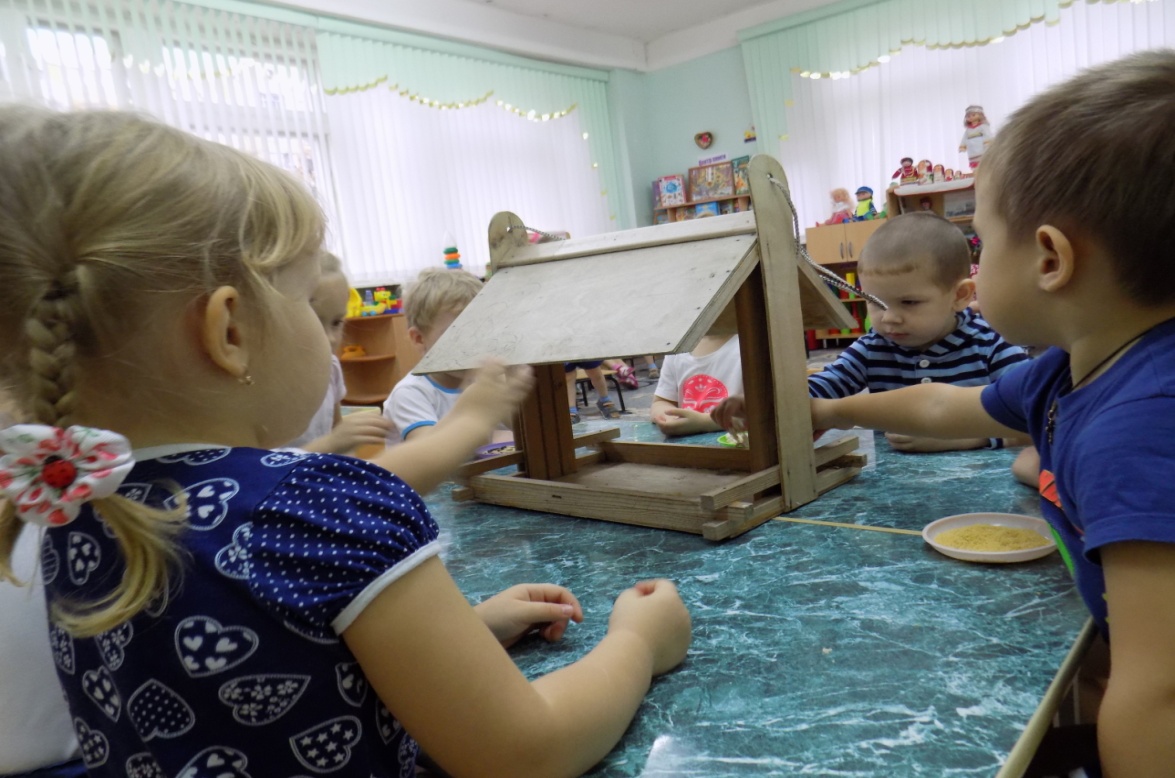 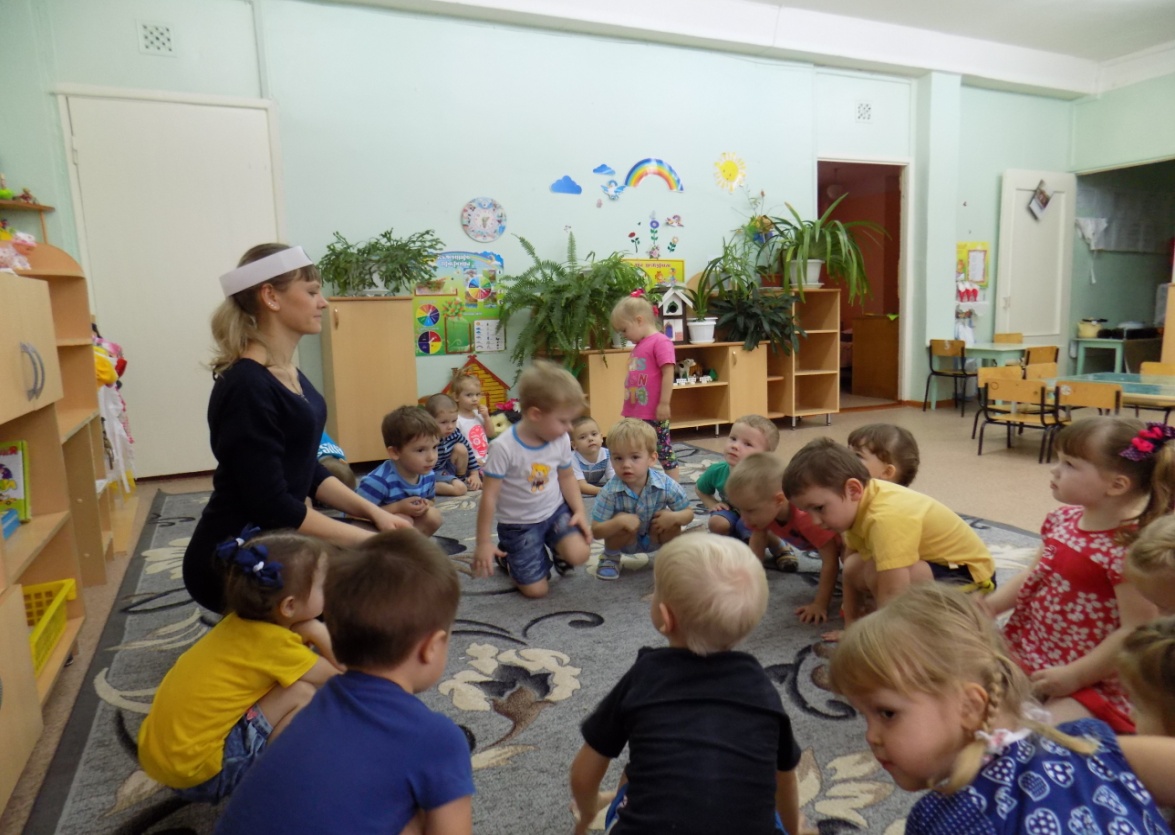 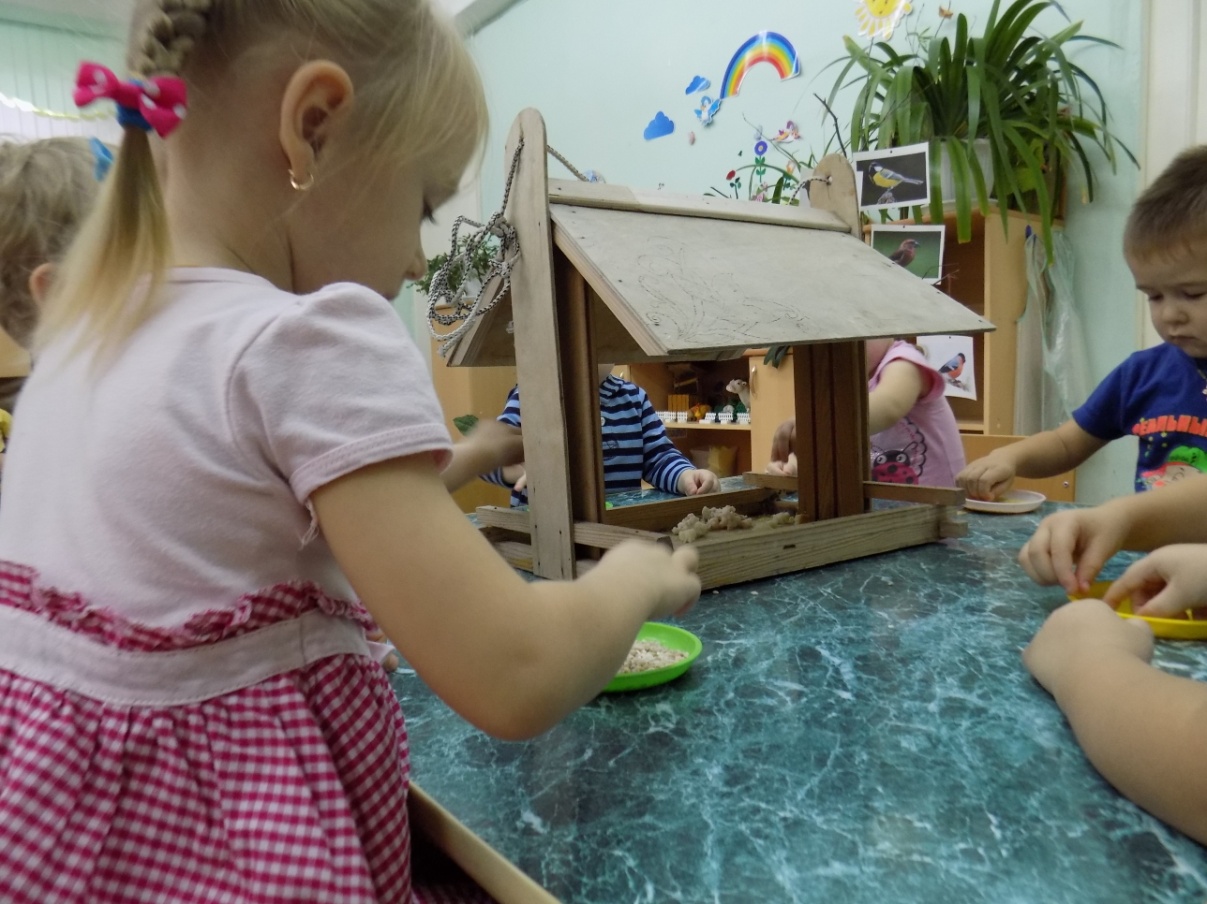 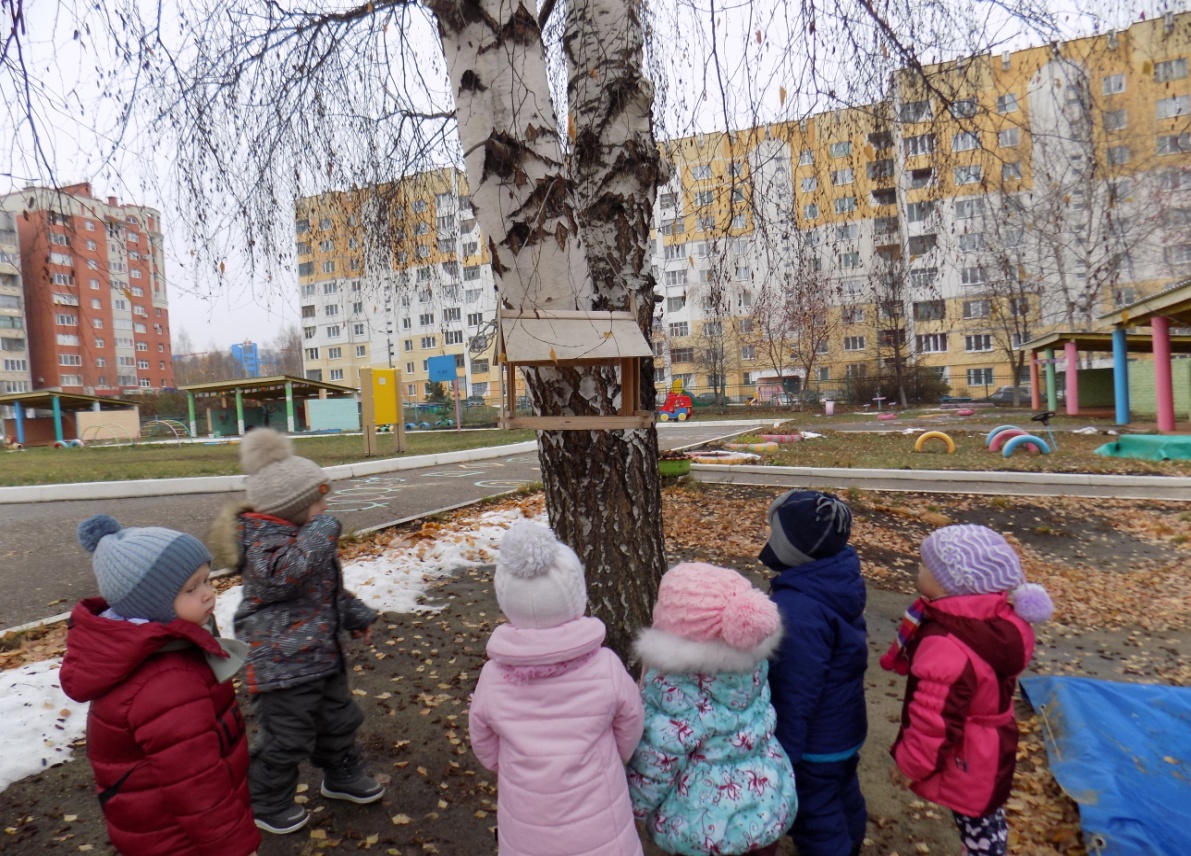 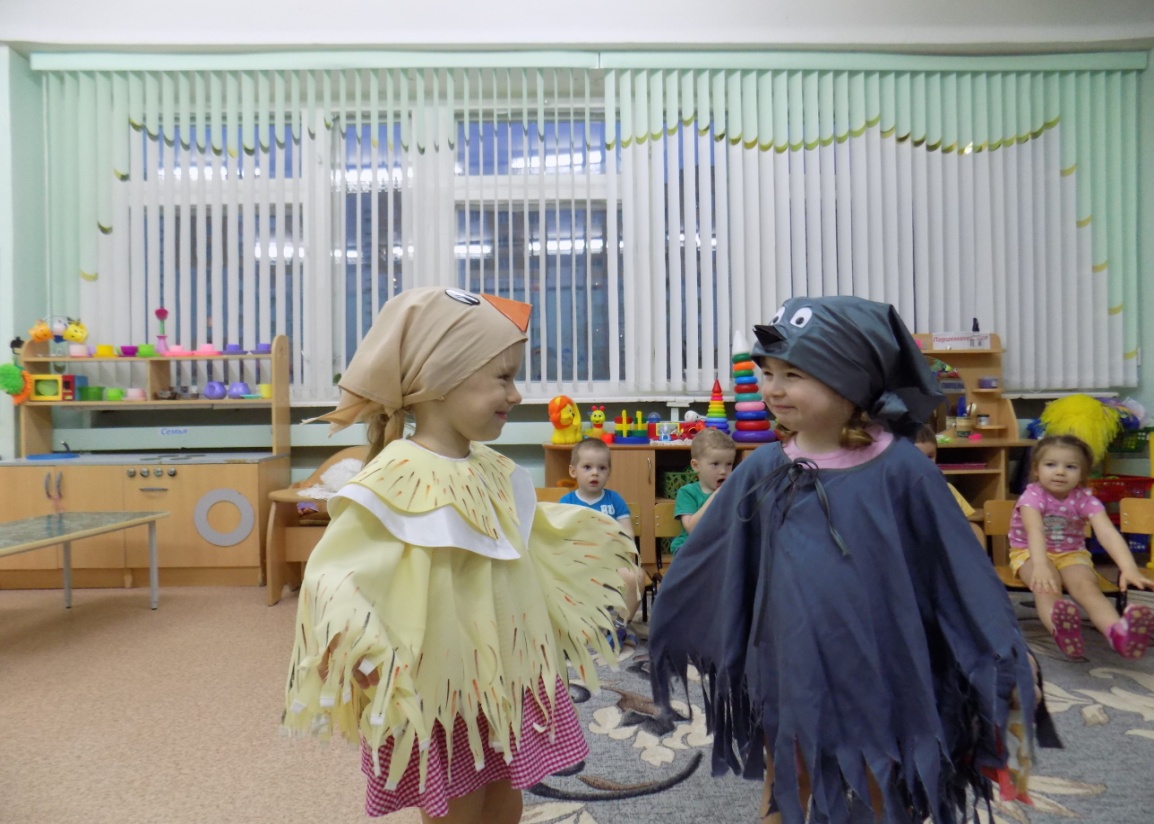 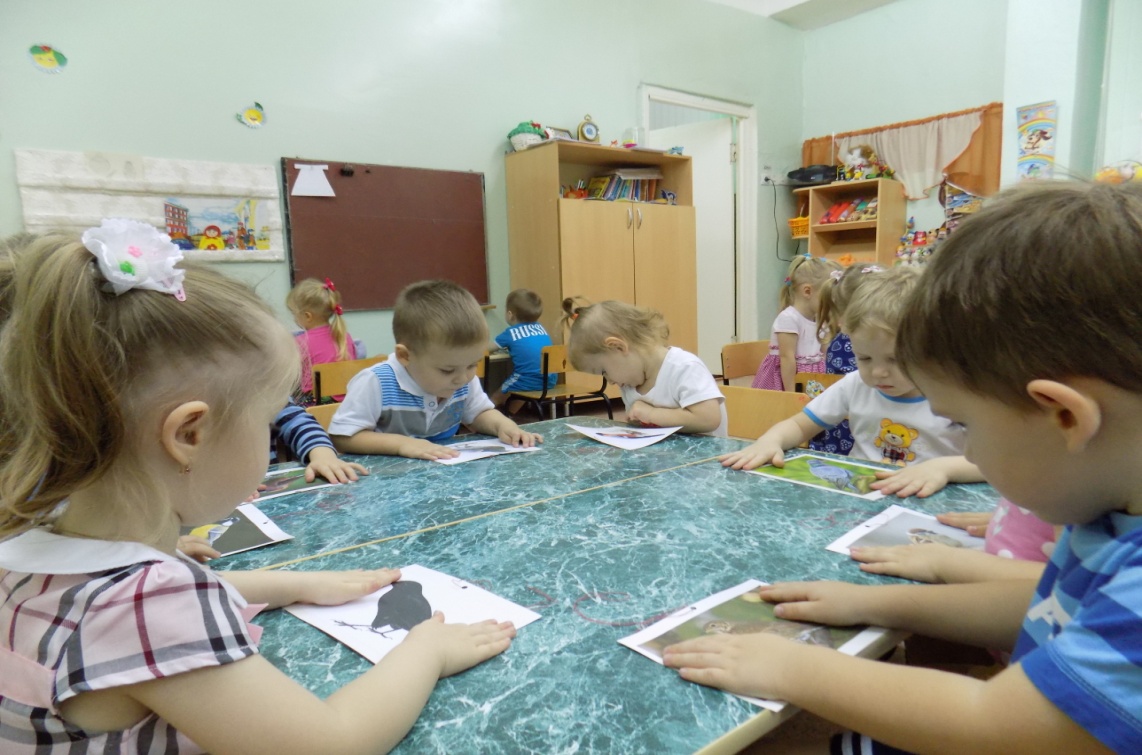 